Правила в музее Магия иллюзийНЕЛЬЗЯ!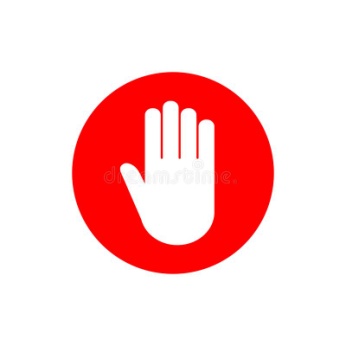 Брать еду в музейИграть в телефоне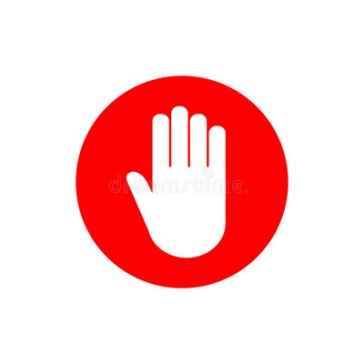 Убегать от ……..(сопровождающего)Стучать по стеклянным стенамПравила в музее Магия иллюзийМОЖНО !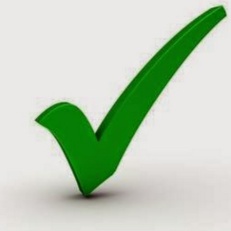 РазговариватьТрогать стеныОтдыхать на диванеПопроситься в туалет